                                        SEMANARIO CUARTO A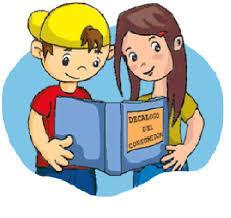               Semana del 23 al 27 mayoSr: Apoderado les recuerdo la importancia de asistir a clases y ser puntuales. 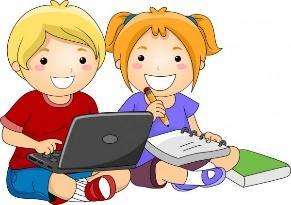 DÍAASIGNATURALunes Lenguaje: Cuaderno, estuche completo. Matemáticas: Cuaderno y estuche completo.  Evaluación unidad 1 “Numeración”Música: Cuaderno y estuche completo.Religión: Cuaderno y estuche completo. MARTES Lenguaje: Cuaderno, estuche completo. Inglés: Cuaderno, estuche completo. Traer afiche finalizado, se practicará el texto que deberán aprenderse.Educ.Física: Cuaderno, estuche completo, útiles de aseo. (Nota acumulativa)Matemáticas: Cuaderno y estuche completo. MIERCOLESLenguaje: Cuaderno, estuche completo. Matemáticas: Cuaderno y estuche completo. Historia: Cuaderno, estuche completo. Arte: Cuaderno, estuche. Hoja de block, lápices de colores, regla.JUEVESLenguaje: Cuaderno, estuche completo. Taller Matemáticas: Cuaderno y estuche. Ciencias: Cuaderno -estuche completo. Historia: Cuaderno, estuche completo.Orientación: Cuaderno-EstucheVIERNESTaller Lenguaje: Cuaderno, estuche completo. Educ.Física: Cuaderno, estuche completo, útiles de aseo. (Nota acumulativa)Ciencias: Cuaderno -estuche completo. Tecnología: Cuaderno - estuche completo. Enviar cuaderno 80 hojas para realizar lecturas comentadas. SE REVISARÁ CON NOTA ACUMULATIVA.¡IMPORTANTE!! ¡TRAER 4 MASCARILLAS PARA RECAMBIO, EN UNA BOLSA!